В соответствии с Градостроительным кодексом Российской Федерации, Федеральным законом от 06.10.2003 № 131-ФЗ «Об общих принципах организации местного самоуправления в Российской Федерации», руководствуясь Уставом города Новосибирска, ПОСТАНОВЛЯЮ:1. Внести в проект межевания территории квартала 280.09.02.07 в границах проекта планировки территории, прилегающей к 1-му Мочищенскому шоссе, в Заельцовском районе, утвержденный постановлением мэрии города Новосибирска от 04.12.2018 № 4329 «О проекте межевания территории квартала 280.09.02.07 в границах проекта планировки территории, прилегающей к 1-му Мочищенскому шоссе, в Заельцовском районе», изменения, утвердив текстовую часть в редакции приложения к настоящему постановлению.2. Департаменту строительства и архитектуры мэрии города Новосибирска разместить постановление на официальном сайте города Новосибирска в информационно-телекоммуникационной сети «Интернет».3. Департаменту информационной политики мэрии города Новосибирска в течение семи дней со дня издания постановления обеспечить опубликование постановления.4. Контроль за исполнением постановления возложить на заместителя мэра города Новосибирска – начальника департамента строительства и архитектуры мэрии города Новосибирска.Устьянцева2275462ГУАиГПриложениек постановлению мэриигорода Новосибирскаот 22.07.2019 № 2666Приложение 1к проекту межевания территории квартала 280.09.02.07 в границах проекта планировки территории, прилегающей к 1-му Мочищенскому шоссе, в Заельцовском районеСВЕДЕНИЯоб образуемых земельных участкахПриложение 2 к проекту межевания территории квартала 280.09.02.07 в границах проекта планировки территории, прилегающей к 1-му Мочищенскому шоссе, в Заельцовском районеСВЕДЕНИЯо границах территории, в отношении которой утвержден проект межевания____________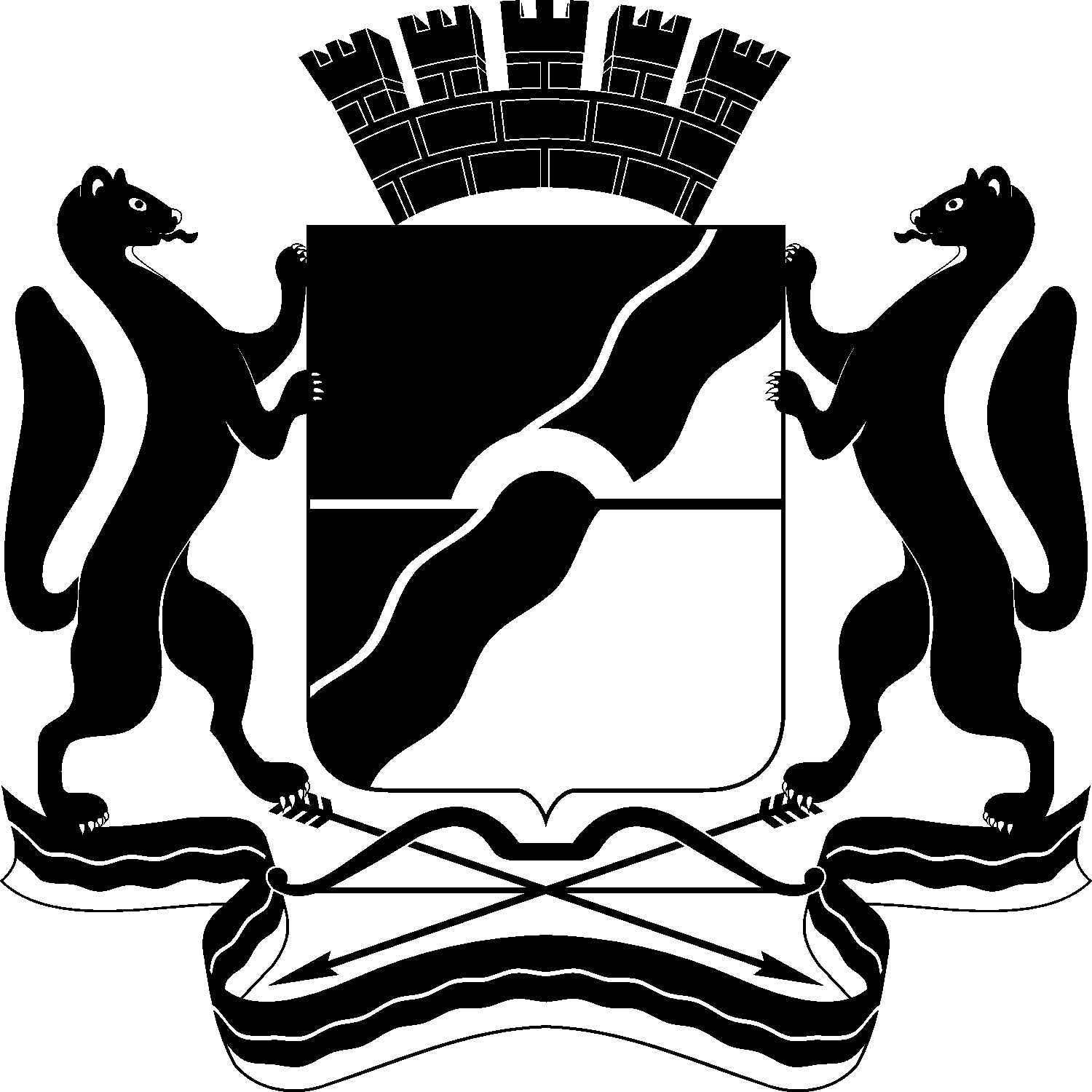 МЭРИЯ ГОРОДА НОВОСИБИРСКАПОСТАНОВЛЕНИЕОт  	  22.07.2019		№     2666     	О внесении изменений в проект межевания территории квартала 280.09.02.07 в границах проекта планировки территории, прилегающей к 1-му Мочищенскому шоссе, в Заельцовском районе, утвержденный постановлением мэрии города Новосибирска от 04.12.2018 № 4329Мэр города НовосибирскаА. Е. ЛокотьУсловный номер образуемого земельного участка на чертеже межевания территорииУчетный номер кадастрового кварталаВид разрешенного использования образуемого земельного участка в соответствии с проектом планировки территорииПлощадь образуемого земельного участка, гаАдрес земельного участкаВозможные способы образования земельного участка123456ЗУ 154:35:033545Коммунальное обслуживание; деловое управление; банковская и страховая деятельность; общественное питание; развлечения0,2059Российская Федерация, Новосибирская область, городской округ город Новосибирск, город Новосибирск, ул. Аэропорт, з/у 2/1Путем перераспределения земельного участка с кадастровым номером 54:35:033735:4 с землями, государственная собственность на которые не разграниченаЗУ 254:35:033545Гостиничное обслуживание0,4950Российская Федерация, Новосибирская область, городской округ город Новосибирск, город Новосибирск, ул. Аэропорт, з/у 88/8Путем перераспределения земельных участков с кадастровыми номерами 54:35:033545:30, 54:35:033545:35 с землями, государственная собственность на которые не разграниченаЗУ 354:35:033545Деловое управление 0,9668Российская Федерация, Новосибирская область, городской округ город Новосибирск, город Новосибирск, ул. Аэропорт, з/у 88Путем перераспределения земельных участков с кадастровыми номерами 54:35:033545:29, 54:35:033545:831 с землями, государственная собственность на которые не разграниченаЗУ 454:35:033545Коммунальное обслуживание0,1140Российская Федерация, Новосибирская область, городской округ город Новосибирск, город Новосибирск, ул. Аэропорт, з/у 88аПутем перераспределения земельных участков с кадастровыми номерами 54:35:033545:35,  54:35:033545:30№ точкиКоординатыКоординаты№ точкиXY1231493744,64197266,32493719,864197256,513493713,024197253,934493703,514197250,415493691,584197246,036493642,214197231,567493591,964197220,568493538,664197218,399493169,364197248,5110493154,234197220,6311493208,944197174,4212493244,64197143,5413493286,654197107,0614493328,774197070,5715493391,044197016,5716493443,144196971,3817493445,004196969,7718493445,164196968,0919493460,614196954,3520493461,614196955,3721493510,004196913,4522493583,154196850,0123493724,744196984,9824493718,154197117,725493718,394197138,1426493722,034197140,4227493721,854197162,3228493716,474197191,8429493714,344197201,130493723,574197203,3331493753,344197210,56